КАРАР                                                        ПОСТАНОВЛЕНИЕ17  июль 2019 йыл                          № 76               17  июля 2019 годаО внесении изменений в постановление «О порядке администрирования доходов бюджета сельского поселения Мутабашевский сельсовет муниципального района Аскинский район Республики БашкортостанВ соответствии с положениями Бюджетного кодекса Российской          Федерации, п о с т а н о в л я ю:Внести изменения в постановление  №52 от 12 декабря  2012 года  «О порядке администрирования доходов бюджета сельского поселения Мутабашевский сельсовет муниципального района Аскинский район Республики Башкортостан» и дополнить следующим кодом бюджетной классификации:  2. Контроль за исполнением настоящего постановления оставляю за собой.             Глава сельского поселения:                         А.Г. ФайзуллинБАШКОРТОСТАН РЕСПУБЛИКАҺЫАСКЫН РАЙОНЫМУНИЦИПАЛЬ РАЙОНЫНЫҢМОТАБАШАУЫЛ БИЛӘМӘҺЕ ХӘКИМИӘТЕ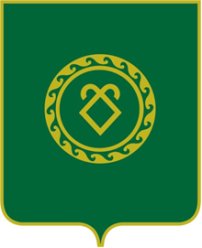                        АДМИНИСТРАЦИЯСЕЛЬСКОГО ПОСЕЛЕНИЯМУТАБАШЕВСКИЙ СЕЛЬСОВЕТМУНИЦИПАЛЬНОГО РАЙОНААСКИНСКИЙ РАЙОНРЕСПУБЛИКИ  БАШКОРТОСТАН79120249999 10 7247 150Прочие межбюджетные трансферты, передаваемые бюджетам сельских поселений (проекты развития общественной инфраструктуры, основанные на местных инициативах)